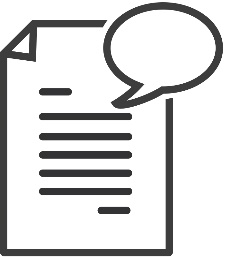 Logineo NRWTechnische VoraussetzungenEndgerät mit Zugang zum Internet (Plattform kann ohne Installation verwendet werden)Möglichst aktuelle Version des Betriebssystems Die Nutzung eines Internetbrowsers wird empfohlen, da es sonst zu erheblichen Kapazitätsschwierigkeiten kommen kann.Lehrer-Identnummern Hinweis: Für mobile Endgeräte ist die Nutzung zwar möglich, jedoch wird diese erst in späteren Versionen für die Darstellung auf Mobilgeräten optimiert. (Ausnahme: Messenger, da es hierfür eine App gibt).KostenKostenlos für alle Schulen in NRWLOGINEO NRW Schulplattform Rechtssichere, innerschulische Kommunikation und OrganisationTerminverwaltungKalenderfunktionOnline-Dateimanager LOGINEO NRW
LMS Dateiablage sowie Material- und DatenaustauschKurse anlegen und gestalten Dateien hochladenAufgaben und Verzeichnisse anlegenFeedback gebenForenMitteilungen versendenKollaborative ArbeitsmöglichkeitenLOGINEO NRW 
Messenger Möglichkeit zu Videokonferenzen und Kommunikation über TextnachrichtenCross-SigningRäume erstellenLobby-FunktionInhalte teilen DownloadHilfevideos und Anleitungen als PDF-Dateien (erste Schritte, Datenschutz, Administration, Anwendungsmöglichkeiten und mehr) verfügbar unter:www.logineo.schulministerium.nrw.de/
LOGINEO/index.htmlRegistrierungBeantragung durch die Schule oder die Schulleitung notwendigAlle drei Programme können unabhängig voneinander beantragt werden Datenschutz und SicherheitRechtssicherBarrierefreiDatenschutzkonforminfokomcloud.lvr.de/owncloud/index.php/s/RSm9hHwtjqrDG9Einfokomcloud.lvr.de/owncloud/index.php/s/t4ZUQt5sMfI03koinfokomcloud.lvr.de/owncloud/index.php/s/FmyqsU0svI47EfjWeitere Informationen zum Datenschutz an Schulenwww.schulministerium.nrw/schule-bildung/recht/datenschutz-im-schulbereichVor dem Einsatz der Anwendung empfiehlt es sich, die Nutzung mit der Schulleitung und den Verantwortlichen für den Datenschutz der Schule abzuklären.